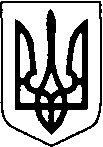 ВИКОНАВЧИЙ  КОМІТЕТ НОВОВОЛИНСЬКОЇ МІСЬКОЇ РАДИВОЛИНСЬКОЇ ОБЛАСТІРОЗПОРЯДЖЕННЯМІСЬКОГО ГОЛОВИвід 21 квітня 2020 року №55-рм. НововолинськПро закінчення опалювального сезону 2019-2020р.р.Відповідно до Закону України «Про місцеве самоврядування в Україні», Правил надання послуг з централізованого опалення, постачання холодної та гарячої води і водовідведення, затверджених постановою Кабінету Міністрів України від 21 липня 2005 року №630 (зі змінами), Розпорядження голови Волинської обласної державної адміністрації від 06.04.2020 №200 «Про закінчення опалювального сезону 2019–2020 років»Комунальному підприємству «Нововолинськтеплокомуненерго» Нововолинської міської ради (Гаврилюк А.М.) 22.04.2020 закінчити опалювальний сезон 2019 – 2020 років. В установленому порядку забезпечити оплату за спожиті енергоносії (природний газ, електроенергію) до початку опалювального сезону 2020 – 2021 років.Управлінню соціального захисту населення виконавчого комітету Нововолинської міської ради (Волчанюк Н.Б.) здійснити перерахунок субсидій згідно чинного законодавства України.Рекомендувати ТзОВ «Теплопостач» та головному лікарю Нововолинської центральної міської лікарні Морозу В.В. припинити подачу теплоносія на об’єкти центральної міської лікарні.Контроль за виконанням цього рішення покласти на радника міського голови Рожелюка В.Д.Міський голова                                                                               В.Б. Сапожніков Миронюк 32245